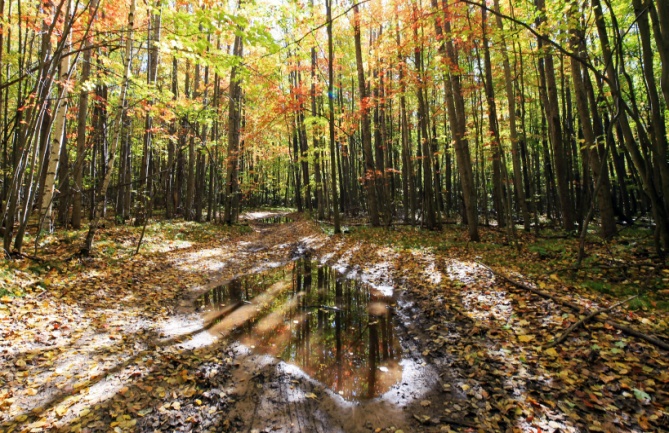 Elkjærklub  Efterår 2024  Tirsdage i lige uger kl. 14.00 i Elkjær Multihus03.09	Første klubeftermiddag: Knud Speedtsberg fortæller om en cykeltur.17.09	Klubeftermiddag med Banko/spil - Hver deltager medbringer en pakke til Banko - Fællesspisning. HUSK tilmelding01.10	Alice Dybvad fortæller/viser billeder: "Familieferie/jagttur til Sydafrika"15.10	Underholdning med Dj Ris Ras fra Give	 - Giro 413 sange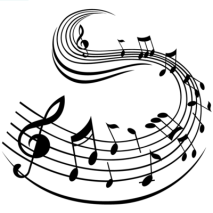 	Alle er velkommen.Seniorforeninger i Give Gl. Kommune er inviteret.Underholdning og kaffe 75 kr.  HUSK tilmelding29.10	Tove Johansen fortæller/viser billeder om pileflet. 12.11	Foredrag ved Bankmanden Bruno:	 "Bondeknægten, der blev noget ved musikken"26.11	 Klubeftermiddag med Banko/spil - Hver deltager medbringer	 en pakke til Banko - Fællesspisning, Julefrokost. HUSK tilmelding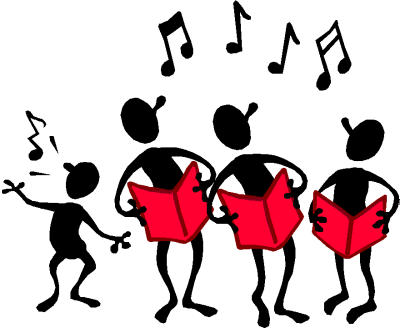 10.12	Julens salmer og sange ved Johan Andersen, Filskov	Lucia optog - Vi starter kl. 13.30.Første klubeftermiddag i 2025 er d. 07. januarKaffe med brød købes i cafeteriet til 25 kr. - Det koster ikke noget at deltage. 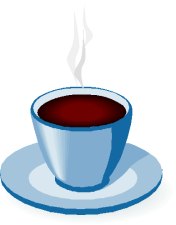 Venlig hilsen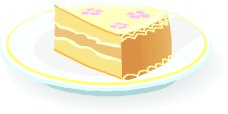 					  ElkjærklubHUSK: Tilmelding til Sommerudflugt d. 6. august - senest d. 30. juliSussi 53 35 20 50 - Margit 30 64 55 98 – Birte 23 71 48 89